Международная викторина «Познаешь соседа – узнаешь себя»Псков-ЭстонияИосиф Бродский сравнивал этого писателя, только что прошедшего срочную военную службу в охране исправительных колоний в Республике Коми, с Л.Н. Толстым в момент его возвращения из Крыма «со свитком рассказов и некоторой ошеломленностью во взгляде». Беспечный студент филфака ЛГУ, корреспондент газеты в советской Эстонии и кочегар таллиннской котельной, экскурсовод в пушкинском музее-заповеднике «Михайловское»…События и впечатления каждого периода своей непростой, но насыщенной жизни он переносил на бумагу. Догадавшись, о каком писателе идёт речь, напишите, в каких произведениях и как отразилась псковская и эстонская советская действительность? Фри́дрих Ре́йнгольд Кре́йцвальд  (нем. Friedrich Reinhold Kreutzwald; 14 [26] декабря 1803 — 13 [25] августа 1882)[4] — эстонский поэт, писатель, фольклорист, просветитель, врач и общественный деятель, зачинатель эстонской литературы. Во Пскове действовало, по некоторым данным, и эстонское общество «Сидэ». Его руководителем являлся Аугуст Кукс (1882–1965) — будущий директор Таллинской учительской семинарии… Латышского поэта Яниса Райниса сослали в ссылку в г. Псков в 1897 году, через несколько лет после смерти Кре́йцвальда. Если бы история распорядилась таким образом, что два выдающихся представителя латышской и эстонской культур встретились бы в Пскове, как вы полагаете, где могла бы произойти их встреча, и о чем был бы разговор. Составьте как можно более длинную цепочку, с кем могли бы быть знакомы эти выдающиеся представители балтийских культур.Этот поэт, гений по собственному признанию, равно воспевший и жалость девочки к ласточке, и мороженое из сирени, проживал в Эстонии более 20 лет. Его поэзы также прозвучали и на псковской сцене, и в небольшом городке неподалеку, который сам автор назвал «издревле русским краем». Назовите писателя, псковское учреждение и город, который он посетил с концертом. Поразмышляйте над значением творчества поэта для России и Эстонии.По мотивам одного из известнейших романов этого писателя в конце 1980-х создали кинокартину «Узник замка Иф». Съемки проходили в Риге и Таллинне. А в продолжении романа, книге «Последний платеж», содержатся и «псковские страницы»: «Гуренин завез их в древний, овеянный легендами Псков, на короткое время когда-то захваченный тевтонами и переименованный ими в «Плескау», но вскоре снова вернувшийся в лоно Руси под прежним, родным для русских именем.
Вид его стен соборов и звонниц говорил сам за себя, красноречиво свидетельствовал о глубокой древности этого форпоста славянизма…. Узнав о проезде через город Псков некоего богатого и не скупого французского графа, не счел зазорным встретиться с ним сам губернатор барон Адеркас. Он неплохо говорил по-французски и рядом умело поставленных вопросов выведал у приезжих о их намерении посетить усыпальницу Пушкина в Святых Горах...». О каком писателе и произведении идет речь? Почему прославленный автор называет Псков «форпостом славянизма» и мог ли он бродить по Пскову, Риге и Таллинну? Аргументируйте свой ответ.В самом центре Пскова (Октябрьский пр., 12) с конца XIX века стоит здание, построенное для страхового агента А.Ф. Гессе. Подумайте, какое отношение имел хозяин дома, прозванный горожанами «биргером», к пароходам «Александр» и «Нарва»? Расскажите, каково значение водного сообщения между городом на Великой и Нарвой на рубеже XIX – XX  веков?

6. Этот русский поэт, несколько раз отправлявшийся императорами в ссылку, никогда не был в Эстонии. Однако, по мнению инициатора создания в Тарту небольшого музея в честь поэта, мысли о визите в Эстонию не покидали писателя в 1824-1826 гг. Назовите имя русского гения, место, в котором он провел упомянутые годы, и объясните, насколько плодотворной оказалась эта ссылка для русской литературы.

7. Как пишет современная исследовательница творчества Юрия Иваска, города Эстонии связаны, прежде всего, с именами русских писателей. Если Тарту (Юрьев, Дерпт) для Иваска ассоциируется с Языковым и Жуковским, а Таллинн (Ревель) – с Блоком, то этот небольшой городок на границе России и Эстонии Иваск воспринимает в контексте произведений Гоголя. Поразмышляйте над тем, отчего вышеназванные города связываются писателем с известными поэтами. Какой город сравнивается с гоголевским миром? Аргументируйте свой ответ, используя знания о разных произведениях прозаика.Псков – Латвия1. Согласно летописям, в 1710 году из Европы в Псков и его окрестности пришла «моровая язва, от которой множество ежедневно умирало…», а полгода спустя, 11 ноября, случился пожар, опустошивший город. По древней традиции, чтобы преградить путь страшной болезни и защитить немногих оставшихся жителей, в начале дороги на запад, в Европу, на левом берегу реки Великой поставили деревянную часовню-однодневку во имя святой Анастасии. Чума отступила. Псковичи стали с особенным почитанием относится к этому небольшому хрупкому строению, а два века спустя возвели каменную Анастасьевскую часовню. В 1913 году её украсили росписями по эскизам известного русского художника, философа-мистика, писателя, путешественника и археолога. Назовите этого человека. Как его имя связано с Латвией? 2. В 1937 году популярный публицист и фельетонист Владимир Клопотовский (Лери) написал шуточное стихотворение по поводу ожидаемого приезда в Ригу великого русского писателя:                          Приедет в Ригу гастролер —                         Он гордостью зажжет наш взор!                         И как писатель-лауреат                         Прочтет писательский доклад,                         И взгляды сообщит свои                         Насчет искусства и любви …Кого с таким нетерпением ждал Владимир Клопотовский? Что делал этот великий русский писатель в Латвии и как его встретила латышская публика? Назовите имя литератора, которого в семье великого писателя звали «Скобарь», расскажите об их взаимоотношениях.3. «В 1916 году… полк стоял в окопах на Двине… Однажды, идя в расположение 4–го эскадрона по открытому месту, шт.–ротмистры Шахназаров и Посажной и прапорщик _______ были неожиданно обстреляны с другого берега Двины немецкими пулеметами. Шахназаров и Посажной быстро спрыгнули в окоп. _______ же нарочно остался на открытом месте и стал зажигать папироску, бравируя своим спокойствием…», – вспоминал штабс-ротмистр В. А. Карамзин о первом месяце пребывания этого известнейшего русского поэта в 5-ом гусарском Александрийском полку, расположившимся недалеко от Двинска (современного Даугавпилса). О каком поэте идёт речь? Какое стихотворение, на ваш взгляд, наиболее ярко характеризует личность поэта?4. Этот блистательный писатель и литературовед родился и провел детство в Режице (современный Резекне), а гимназию окончил в Пскове. Его перу принадлежат романы «Кюхля», «Смерть Вазир-Мухтара», «Пушкин» (не окончен), повести «Подпоручик Киже», «Восковая персона», «Малолетний Витушишников», переводы стихотворений Г. Гейне, научные работы «Достоевский и Гоголь (к теории пародии)», «Проблемы стихотворного языка» и многие другие. Уже догадались, о ком идёт речь? Напишите научно-просветительскую статью о жизни и творчестве этого человека. Обязательно включите сведения о том, как сохраняется память о нем в наши дни (музеи, памятники, дома, мемориальные таблички, названия улиц, научные и культурно-просветительские мероприятия, проводимые в Пскове и Резекне). 5. 	Мать этого невероятно популярного в наши дни русского поэта второй половины XX века была родом из Даугавпилса, откуда вся её семья уехала с началом Первой мировой войны. Зимой 1962 года он побывал в Пскове, «куда с приятелями отправился взглянуть на тамошние церкви (прекраснейшие, должен сказать, во всей империи)…» Впечатления от этой поездки отразились в известном стихотворении «_________ ______»:                               Припомни Псков,
                              гусей и, вполнакала,
                             фонарики, музей,
                             «Мытье» Шагала…	Назовите имя поэта и название стихотворения. Каким представляется Псков в этом тексте? 6. За что рижские староверы были благодарны Н.С. Лескову? Опишите обстоятельства поездки знаменитого русского писателя в Латвию. Через какой старинный русский город лежал путь Н.С. Лескова? В каких произведениях отразились впечатления писателя об этой поездке и её результатах? 7. 4 декабря 2019 года исполнилось 122 года с начала псковской ссылки латышского поэта Яниса Райниса. «Все полтора года, которые он находился в Пскове, он жил в очень стеснённых условиях. Будущий известный поэт занимался переводами, чтобы заработать на кусок хлеба», - рассказала корреспонденту ПАИ заведующая отделом краеведческой литературы Псковской областной универсальной научной библиотеки Елена Киселёва. Я. Райнис переводил на латышский язык произведения немецких (Гёте, Лессинг) и русских (Лермонтов, Пушкин) классиков… Назовите известные вам переводы и оригинальные произведения Я. Райниса, созданные в псковской ссылке.Яниса Райниса сослали в ссылку в г. Псков в 1897 году, через несколько лет после смерти эстонского поэта, писателя, просветителя Фри́дриха Ре́йнгольда Кре́йцвальда. Если бы история распорядилась таким образом, что два выдающихся представителя латышской и эстонской культур встретились бы в Пскове, как вы полагаете, где могла бы произойти их встреча, и о чем был бы разговор. Составьте как можно более длинную цепочку, с кем могли бы быть знакомы эти выдающиеся представители балтийских культур.Псков- Беларусь1.Великий русский писатель И.А.Бунин написал о Полоцке в романе «Жизнь Арсеньева»:«…вот Полоцк, что меня тянуло туда? С этим словом – Полоцк или, по-древнему, Полотьск – у меня давно соединилось предание о древнем киевском князе Всеславе, которое я когда-то прочел еще в отрочестве: он был свергнут братом с престола, бежал «в темный край полочан» и доживал свой век «в скудной бедности», в схиме, в молитвах, в трудах и в «прельщениях памяти»: будто бы неизменно просыпался в предутренний час с «горькими и сладкими слезьми», с обманчивой мечтой, что он опять в Киеве, «на своем благоверном княжении», и что это не в Полоцке, а в Киевской Софии звонят к полунощнице. С тех пор Полоцк тех времен всегда представлялся мне совершенно чудесным в своей древности и грубости: какой-то темный, дикий зимний день, какой-то бревенчатый кремль с деревянными церквами и черными избами, снежные сугробы, истоптанные конными и пешими в овчинах и лаптях… Когда я наконец попал в действительный Полоцк, я, разумеется, не нашел в нем ни малейшего подобия выдуманному. И все-таки во мне и до сих пор два Полоцка – тот, выдуманный, идействительный. И этот действительный я тоже вижу теперь уже поэтически…».Что покорило героя автобиографического романа в этом городе? Как исторически складывались отношения между Полоцкой и Псковской землями? Связана ли с ними биография И.А. Бунина? Поразмышляйте, что могло взволновать героя (а с ним и автора), если бы он оказался в Пскове.2. Псковская лента новостей в октябре 2013 года писала: «В Пскове, как и неделю назад, открылась выставка сюрреализма. При этом в Псковском музее-заповеднике свою живопись, отличную от сюрреалистической, представляет последователь витебской художественной школы в целом и Казимира Малевича, в частности, художник со звучной фамилией Александр Малей. Именно мастер из Витебска Александр Малей сделал псковский фестиваль художников международным. Ждали его в Пскове давно…»Рассмотрите картину Александра Малея «Доминант красного». Как вы полагаете, какой вопрос этим произведением искусства хотел задать зрителю белорусский художник? Как бы вы ответили на вероятный вопрос?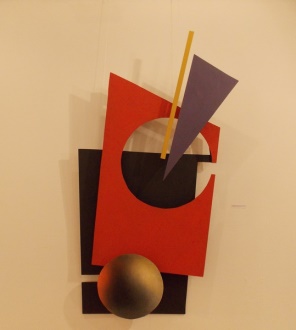 3.Рассмотрите изображения наград и их названия, ответьте на вопросы:4.Княгиня Ольга и Евфросиния Полоцкая почитаются в России и Беларуси. Поразмышляйте, в чем состоит сходство жизни этих святых и почему княгиня Ольга почитается церковью равноапостольной, Евфросиния Полоцкая – как преподобная?5.Сравните изображения архитектурных памятников и ответьте на вопрос: Что сближает Спасо-Преображенский собор (г. Псков) и Спасо-Преображенскую церковь (г. Полоцк)? В чем вы видите их отличия? 6.Эти картины из собрания Псковского музея-заповедника принадлежат кисти знаменитого сына Витебска, знакомого с П. Пикассо, А. Модильяни и Г. Аполлинером. Назовите художника и расскажите о роли, которую он сыграл в мировом искусстве и о его связи с Россией.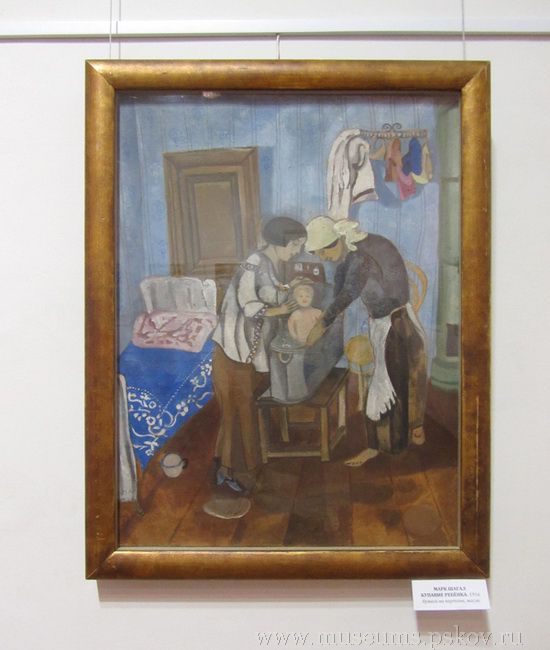 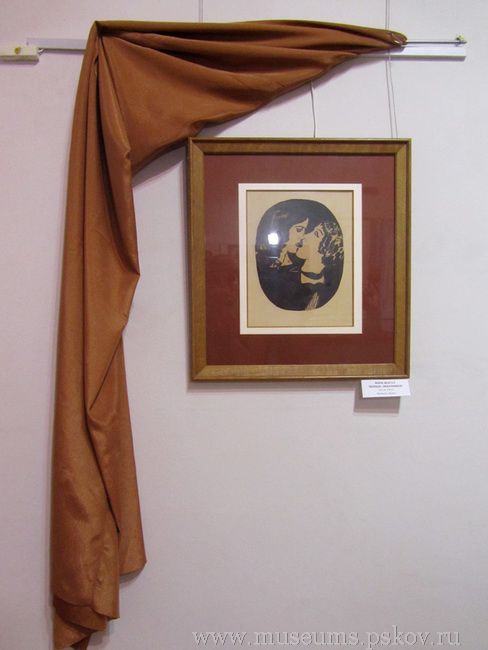 7.Как гласит надпись на стене церкви Святой Параскевы Пятницы, деда этого русского писателя крестил в Вильно сам император. А путь литератора спустя 119 лет лежал через Беларусь, когда тот отправился из Одессы в Псковскую губернию. Назовите имена людей, о которых идет речь, расскажите о связи писателя с Псковским краем и о значении его творчества для России и Беларуси.Орден святой равноапостольной княгини ОльгиОрден Креста Преподобной Евфросинии Полоцкой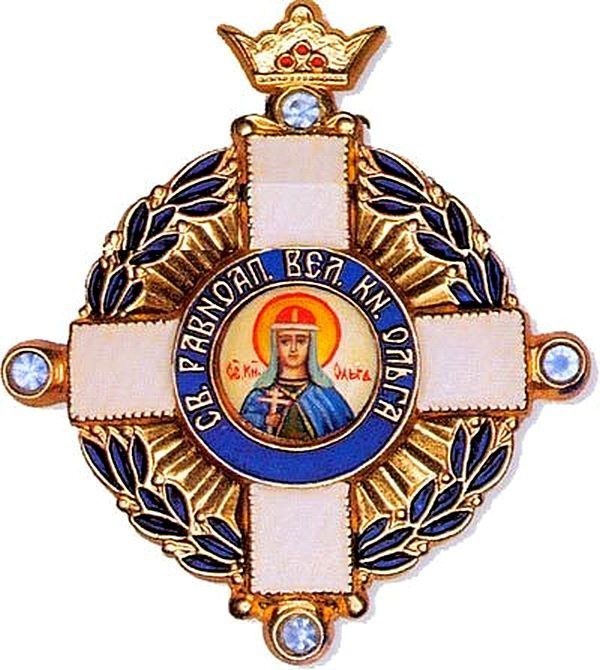 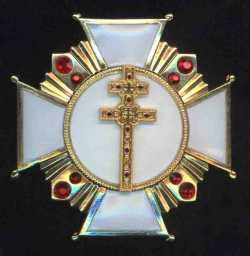 Вопрос: Кто и за какие заслуги награждается Орденом Святой равноапостольной княгини Ольги?Вопрос: Кто и за какие заслуги награждается Орденом Креста Преподобной Евфросинии Полоцкой?Вопрос: Какова символика креста в руках княгини Ольги на «Ордене святой равноапостольной княгини Ольги»?Вопрос: Награда называется «Орден Креста Преподобной Евфросинии Полоцкой». Какова история возникновения креста и его судьба?Спасо-Преображенский собор (г. Псков)Спасо-Преображенская церковь (г. Полоцк)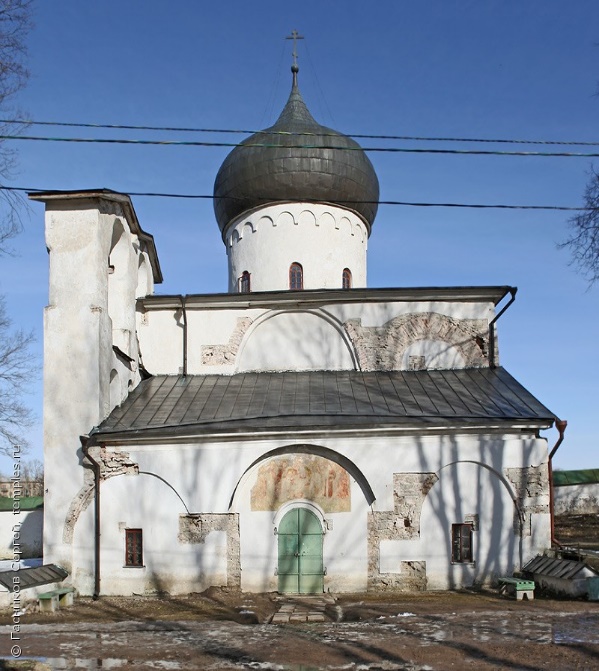 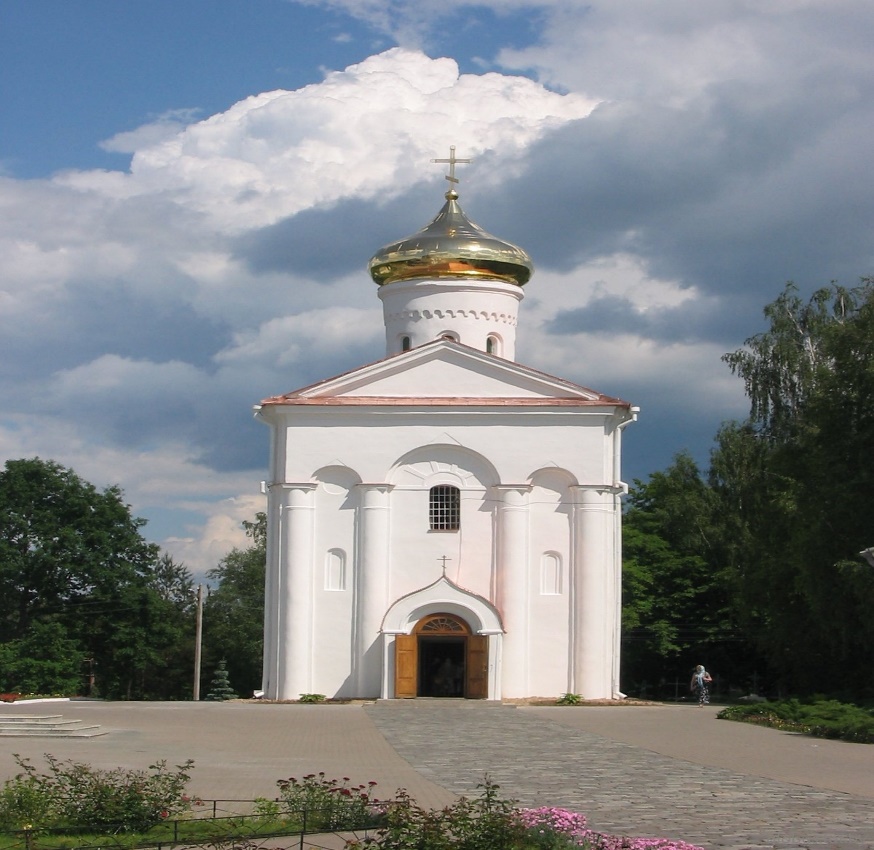 